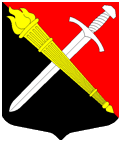                                                  СОВЕТ ДЕПУТАТОВ                                  муниципальное образование Тельмановское сельское поселение Тосненского района Ленинградской областиРЕШЕНИЕ	 № 148Принято советом депутатов «21» января 2020 годаОб избрании главы муниципального образования Тельмановское сельское поселение Тосненского района Ленинградской областиВ соответствии с Федеральным законом от 06.10.2003 №131-Ф3 «Об общих принципах организации местного самоуправления в Российской Федерации», Законом Ленинградской области от 11.02.2015 № 1-ОЗ «Об особенностях формирования органов местного самоуправления муниципальных образований Ленинградской области», Уставом муниципального образования Тельмановское сельское поселение Тосненского района Ленинградской области, на основании Апелляционного определения судебной коллегии по административным делам Ленинградского областного суда от 16.01.2020 по административному делу № 33а-377/2020 совет депутатов муниципального образования Тельмановское сельское поселение Тосненского района Ленинградской областиРЕШИЛ:1. Избрать главой муниципального образования Тельмановское сельское поселение Тосненского района Ленинградской области Егорову Наталью Борисовну, депутата совета депутатов муниципального образования Тельмановское сельское поселение Тосненского района Ленинградской области.2. Настоящее решение вступает в силу со дня его принятия. 3. Аппарату по обеспечению деятельности совета депутатов муниципального образования Тельмановское сельское поселение Тосненского района Ленинградской области обеспечить официальное опубликование (обнародование) настоящего решения в порядке, предусмотренном Уставом муниципального образования Тельмановское сельское поселение Тосненского района Ленинградской области.Заместитель председателя совета депутатов                                      Н.Б. Егорова